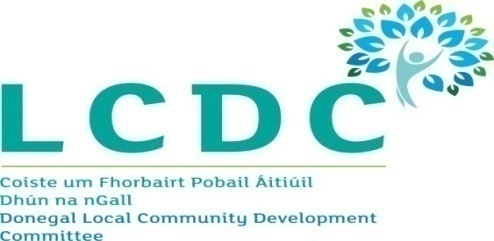 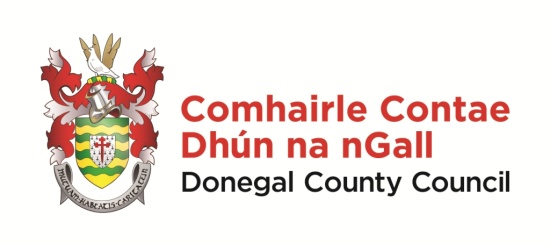 Minutes of Donegal Local Community Development CommitteeCounty House, Lifford, 2.15 pm on 15th October 2018WelcomeClr Martin McDermott, Chairperson, welcomed everyone and thanked the members present for attending the meeting.  Minutes of Previous Meeting Draft minutes of the LCDC meeting of 3rd September 2018 were considered.  The minutes were proposed by Martin McBride and seconded by James O Donnell.Matters ArisingMartin McBride wished to add his thanks and best wishes to Jim Slevin on his retirement from the LCDC Committee.Community Enhancement Programme Kathleen Browne advised members that Donegal LCDC had received additional funding of €441,104  for the Community Enhancement Programme.  She provided an update to members on the guidelines and breakdown of funding by MD as previously agreed by the LCDC Members.  Members were further advised that the SICAP Sub Committee had met on 8th October and recommended the distribution of additional funds as follows:-€8,429.99 be allocated to the Men’s Shed applications from additional monies received to award eligible applications full amount of funding applied for. The balance of the monies to be divided equally between each Municipal District.  All eligible applicants for the small grant to receive full amount applied for up to €1,000Top 3 Applicants for Large grant in each MD to receive the full amount applied for up to a maximum of €21,892.  The balance of the monies to be distributed to applicants in order of score awarded by the Sub Committee.Members were advised that the Sub Committee recommended the award of additional and new grants as follows:-DONEGAL MDLarge GrantNew AwardsAs all of the eligible small grant applicants received the full amount applied for up to a maximum allocation of €1,000 in the first round of awards, it was not necessary to award additional funds under this category.GLENTIES MDLarge GrantAdditional AwardsNew AwardsSmall GrantAdditional AwardNew AwardsINISHOWEN MDLarge GrantsAdditional AwardNew AwardSmall GrantsAdditional AwardNew AwardLETTERKENNY MDLarge GrantAdditional AwardNew AwardSmall GrantAdditional AwardNew AwardAll of the eligible large grant applicants received the full amount applied for – leaving a balance of €1111 which was divided between the 7 groups who applied for grants in excess of €1,000.STRANORLAR MDLarge GrantsAdditional AwardNew AwardSmall GrantsAdditional AwardMEN’S SHEDSAdditional AwardOn the proposal of Martin McBride, seconded by Niamh Kennedy members approved the award of additional and new grants under the Community Enhancement Programme as outlined.  Members thanked the administration and Evaluation Sub Committee for their work on this Programme.This is Donegal – Quality of Life StudyLoretta McNicholas made a presentation to members present updating them on the Quality of Life Survey.  Loretta proposed that the name of the survey be changed to the Happiness Survey.  Loretta then presented a draft survey to the members for their consideration.  Loretta invited members input into any amendments or additions to the questions in the survey.Martin McBride suggested that the surveys also be circulated through the PPN.  Seamus Neely suggested liaising with library service for roll out of the survey there.  It was agreed that Members would discuss any amendments/additions to the questionnaires directly after the meeting.Loretta advised that the survey would be live between 22nd and 28th October.  The survey was available in Irish and English and would be available on Survey Monkey and hard copies would be available in selected centres throughout the county.  Loretta confirmed that the analysis of the survey data would take place in November 2018 and the findings would be presented in December.  It intended that this survey would take place annually.Loretta advised members that the launch of the Survey would take place on Wednesday, 17th October in Letterkenny.  She also requested that  two LCDC Members be nominated to carry out media interviews on the survey.Members welcomed the survey and congratulated the team on the work carried out to bring it to fruition.On the proposal of Clr Maire Therese Gallagher, seconded by Martin McBride, members agreed to change the name of the survey to The Happiness Survey.On the proposal of Clr Maire Therese Gallagher, seconded by Clr Niamh Kennedy, it was agreed that Clr Martin McDermott and Michael MacGiolla Easbuig represent the LCDC in Media interviews promoting the survey.Gaeilge Sub CommitteeSean O Daimihin, accompanied by Rosemary McClafferty, made a presentation to members to update them on the County Language Plan 2018 – 2022.  Sean set out the structure of the Irish Language Office  and confirmed that additional staffing had been allocated to the office in 2017.  He updated members of the current varied role and work carried out by the Language Office throughout 2018.  He confirmed that the office recognised the need to return to the work of the County Language Plan and set out the actions that would be taken to bring this to fruition.Members thanked Sean for his presentation and a discussion in relation to the promotion of the Irish language took place between members.SICAP Annual Plan 2018 – Case StudiesKathleen Browne advised members that under the SICAP Review Process, the Department had decided that the Case Study element of the End of Year review be delivered separately in October rather than submitted with the End of Year Report.At the meeting on 16th July, the LCDC had selected that “Engagement Strategies with SICAP Target Groups/Communities” as the subject for the Case Studies to be presented by the Programme Implementers.Lot 33-1 Shauna McClenaghan, Inishowen Development Partnership, joined the meeting and made a presentation to members on how IDP approach ‘Engagement Strategies with SICAP Target Groups and Communities” and circulated a copy of the Case Study to Members present.Shauna also confirmed that IDP were in line to reach their KPI1 and 2 Targets by year end and would have no budget or financial spend issues in 2018.Lot 33-2Louise Brogan, Donegal Local Development CLG, joined the meeting and made a  presentation to members on the Case Study on a Road Safety Awareness Event which was a collaborative initiative co-ordinated by Donegal Local Development CLG and secondary schools based in the Donegal Gaeltacht. Louise confirmed that DLDC were on target to reach their KPI 2 Targets for Lots 33-2 and 33-3 by year end.Lot 33-3Margaret Larkin, Donegal Local Development CLG, joined the meeting and made a presentation to members on the Case Study on ‘Communities at Work’ which described a collaborative initiative co-ordinated by DLDC and other organisations in South Donegal.Margaret confirmed that DLDC were on target to reach their KPI 1 Targets for Lot 33-2 and 33-3 by year end.  She also confirmed that there were no budget or financial spend issues in 2018On the proposal of Clr Kennedy, seconded by Clr Gallagher, members approved the Case Studies presented for Lots 33-1, 33-2 and 33-3SICAP Annual Plan 2019 – KPI 1 and 2 TargetsKathleen Browne advised members that in preparation for the submission of the SICAP Annual Plans 2019 the LCDC are requested to review the KPI 1 and KPI2 Targets for Lot 33-1, 33-2 and 33-3 for 2019.Members considered a report circulated setting out the background to the selection of the KPI 1 and 2 Targets.  Members were advised that the SICAP Sub Committee had met earlier today and recommended that the following KPI 1 and 2 Targets be selected for 2019 resulting in an increase of 15% in all KPIs except KPI1 Lot 33-2 which would increase by 6%.Padraig Fingleton stated that an increase in the targets would limit the amount of time available to the Programme Implementers to provide support and assistance to Individuals and Groups.  He proposed that the KPI1 and 2 targets remain unchanged from 2018 Targets.  Paul Hannigan advised, on behalf of the SICAP Sub Committee, that their decision to increase the targets was based on the information provided to them and they had agreed  at the meeting that the recommendation could be reviewed following the receipt of the updates at the LCDC Meeting from the Programme Implementers.On the proposal of Clr Maire Therese Gallagher, seconded by Clr Niamh Kennedy, the LCDC recommended the KPI 1 and 2 Targets for Lots 33-1, 33-2 and 33-3 for 2019 as set out below:-SICAP Annual Plan 2019 – Emerging Needs Target Group 2019Kathleen Browne advised members that in preparation of the Annual Plans for 2019 the LCDC are also required to review the selection of the Emerging Needs Target Group for 2019.   Members considered a report circulated at the meeting setting out the background to the selection of the Emerging Needs Target Group.  Members were advised that the SICAP Sub Committee had met earlier today and recommended that the Emerging Needs Target Group for Lots 33-1, 33-2 and 33-3 for 2019 would be Rural Isolation – Connectivity and Transport.On the proposal of Clr Maire Therese Gallagher, seconded by Clr Niamh Kennedy, the LCDC recommended that the SICAP Emerging Needs Target Group for 2019 should be Social Isolation – Connectivity and Transport.Peace IV Paddy Doherty advised members that, following approval from the SEUPB, funding in the sum of €2,055,498 had been approved for 16 projects as follows:-Paddy also confirmed that clarification had been sought in relation to two projects and it was expected that this would be resolved within the next two weeks.  He confirmed that the tender for one other project was re-advertised.Paddy advised members that the Peace IV Grant Programme application process had opened today.  This programme had a fund of €575,000 available.Next MeetingMembers were advised that the next meeting was scheduled for Monday, 19th November 2018 at 10.00 am in County House, LiffordThis concluded the business of the meeting.MembersClr Martin McDermott (Chair), Seamus Neely, Aengus Kennedy,  Clr Niamh Kennedy, Clr Maire Therese Gallagher, Liam McElhinney,  Martin McBride, Padraig Fingleton, Susan McCauley, Susan McLaughlin, Paul Hannigan, Peter Walker, Siobhan McLaughlin, Michael MacGiolla Easbuig, James O Donnell and David AlcornApologiesMichael Tunney, Fionan Bradley & Anne McHugh Chief OfficerPaddy DohertyAttendingSeamus Canning, Adrienne Kelly & Kathleen BrowneCharles Sweeney, Sean O Damhain, Rosemary McClafferty, Loretta McNicholas & Mary McBrideAdditional AwardAdditional AwardCEP/D/6CEP/D/6Donegal DragonsDonegal Dragons€108.00CEP/D/4CEP/D/4Donegal Family Resource CentreDonegal Family Resource Centre€359.00CEP/D/25CEP/D/25Dunkineely Community Centre AssocDunkineely Community Centre Assoc€3000.00CEP/D/8Bundoran Community CLG€15,000.00CEP/D/23Donegal Town Rugby Football Club€10,000.00CEP/D/24Bluestacks Special Needs Foundation CLG€15,000.00CEP/D/7Dunkineely Community LTd€7,000.00CEP/D/20The Forge Family Resource Centre CLG€10,000.00CEP/D/17ADoPT€10,081.20CEP/D/26Pobail Pairtiocht Iar Dhesiceart Donegal€7,000.00CEP/D/15St Nauls Pipe Band€7,988.00CEP/D/11Carrick Development Committee€1,000.00CEP/G/1Aislann Rann na Feirste€8578.00CEP/G/38Comharchumann Forbartha Ghaoth Dobhair€11215.00CEP/G/12Narin Portnoo Rosbeg Community Co-Op€440.00CEP/G/36Togra Fiontar & Cultúr Uladh Ctr€7000.00CEP/G/33Amharclann Ghaoth Dobhair€7397.46CEP/G/26Tidy Town Committee Glenties€7000.00CEP/G/25Ard Mc Gill Residents Association€7000.00CEP/G/28CDP na Rosann€7000.00CEP/G/24CLG Naomh Conaill€7000.00CEP/G/22Ardara Sheltered Housing Assocation CLG€7000.00CEP/G/10Falcarragh Development Association€7000.00CEP/G/3Glass Mountain Media        €207.25 CEP/G/4Creeslough Arts & Crafts        €230.12 CEP/G/5The Creeslough view        €500.00 CEP/G/6Pobail Le Cheile CDP, CLG        €500.00 CEP/G/7Naionra Chnoc Fola        €500.00 CEP/G/8AWAKE Tourism        €500.00 CEP/G/9Active Retirement Dungloe            €2.00 CEP/G/14Kilclooney Community Garden        €310.00 CEP/G/16Foroige Rosses Youth and Family Project        €500.00 CEP/G/17Clos Naomh Chonaill Residents        €225.00 CEP/G/21Dunfanaghy Healthy Gardening Group        €500.00 CEP/G/23Mná Phort Mhaise        €499.00 CEP/G/27Forbairt Dún Lúiche        €360.00 CEP/G/29Creeslough Community Assocation Co. Ltd        €500.00 CEP/G/30Glenea United Football Club        €500.00 CEP/G/35Club óige Chríost Rí        €500.00 CEP/G/39Coiste Cultúrtha Loch an lúir        €499.37 CEP/G/41Páistí Cois Mara        €214.00 CEP/G/2Cloughaneely Men's Shed             € 984.00 CEP/G/18Glenties men's shed   €1,000.00 CEP/G/20Dunfanaghy Mens shed€875.00 CEP/I/19ICARE €4,336.81 CEP/I/15Muff Community Development Co-Op €  11,022.68 CEP/I/37Clonmany Youth Community Resource Centre €    8,175.00 CEP/I/36Greencastle Comm Dev Co. Ltd €  10,000.00 CEP/I/35Quigleys Point Community Centre CLG €  10,000.00 CEP/I/9Men's Shed Carn €    7,500.00 CEP/I/32Kildrum Tigers Football Club €    7,500.00 CEP/I/25Carndonagh Boxing Club €    7,500.00 CEP/I/7Carrigans Tidy Towns €    7,500.00 CEP/I/2Monreagh Hall Management Committee  €    7,500.00 CEP/I/5Carrigans Tidy Towns€300.00 CEP/I/6Illies Communty Dev Assoc€300.00 CEP/I/8Carrowmenagh Community Centre LTD€300.00 CEP/I/12Malin Head Community Assocation€19.80 CEP/I/14Cockhill Youth Club€300.00 CEP/I/16Foyle Rowing Club€11.92 CEP/I/18Raymochy Parishes Historical Society€300.00 CEP/I/27Buncrana Tidy Towns€300.00 CEP/I/28Carndonagh Parish CES Co. Ltd.€200.00 CEP/I/30Manorcunningham Comm Childcare €270.00 CEP/I/4St Johnston & Carrigans F R C€300.00 CEP/I/22Newtoncunningham Tidy Towns€300.00 CEP/I/38Tullyarvan Mill€300.00 CEP/I/39Artlink€300.00 CEP/I/23Manorcunningham Comm Dev Assoc€1,000.00 CEP/I/33Moville Men's Shed€1,000.00 CEP/L/31Domestic Violence Service€483.00CEP/L/26Coole Cranford Community Centre€2000.00CEP/L/19Ray Community Group€17408.00CEP/L/22Letterkenny C.D.P Clg€7294.00CEP/L/7Irish Wheelchair Association€7271.60CEP/L/24Mulroy Hoops Basketball Club€8900.40CEP/L/11CLG An Teramann€13600.00CEP/L/12St Eunans GAA Club€17500.00CEP/L/1Swilly Rovers FC€500.00CEP/L/3Comhlacht Fobartha An Tearmainn€712.85CEP/L/4Fanad Day Centre Committee€500.00CEP/L/5Naionra an Tearmann€500.00CEP/L/8Fanad United Footbal Club€500.00CEP/L/9Letterkenny Youth & Family Service€500.00CEP/L/10Kilmacrennan Young at Heart Group€548.00CEP/L/15Whitestrand United Football Club€712.85CEP/L/16Otway Golf club€712.85CEP/L/17Gartan Day Centre€521.00CEP/L/18Ozanam Social Activity Centre €90.00CEP/L/20CLG Baile na nGalloglach€500.00CEP/L/21Milford & District Resource €712.85CEP/L/23Carrigart Development Association€396.00CEP/L/25We Care LK Foodbank€500.00CEP/L/30Glenree United Football Club€460.00CEP/L/32Kerrykeel Tidy Towns€500.00CEP/L/33Milford park Development Committee€500.00CEP/L/29Peter Bradley Foundation €712.86CEP/L/13Letterkenny Community Centre€1000.00CEP/L/27Kilmacrenan Men's Shed€1000.00CEP/S/12Lifford Clonleigh Resource Centre€3,000.00CEP/S/18Butt Drama Circle Co. Ltd.€12,108.00CEP/S/19T.T Childcare Ltd by Guarantee€4,000.00CEP/S/27Castlefinn Partnership Initiative Ltd.   €10,059.20 CEP/S/17CPI Community Childcare   €10,059.00 CEP/S/34Ballybofey & Stranorlar Chamber of Commerce   €10,000.00 CEP/S/24Lifford Celtic     €7,000.00 CEP/S/20Naomh Padraig Leifear GAA Club     €7,000.00 CEP/S/11St. Ninian's Convoy Parish Church     €7,000.00 CEP/S/8Raphoe Boxing Club     €7,000.00 CEP/S/1Raphoe Tidy Towns€500.00CEP/S/2Gateway Writers Group€500.00CEP/S/3St Eunan's N.S Raphoe€500.00CEP/S/6The Friday Club Lifford A.R.A€500.00CEP/S/7Twin Towns boxing club€500.00CEP/S/14B/bofey & Stranorlar Womens Group€300.00CEP/S/16Finn Valley Community Health Forum€500.00CEP/S/21LATCH CLG€500.00CEP/S/25Lifford Celtic Youths€500.00CEP/S/31Raphoe Cathedral Hall Mgt Comm Ltd€500.00CEP/S/35Convoy Community & Env Comm€500.00CEP/S/36Castlefin 50-60+ Group€228.00CEP/S/38Balor DCA€500.00CEP/S/40Planet Youth€159.00CEP/S/39Convoy Community Playgroup€500.00CEP/MS/6Mevagh Men's Shed€746.00CEP/MS/7Rosses Men's Shed€2941.00CEP/MS/6Mevagh Men's Shed€746.00CEP/MS/7Rosses Men's Shed€2941.00CEP/MS/23Glenties men's shed€99.00CEP/MS/18Dunfanaghy Mens Shed€282.00CEP/MS/31Kilmacrennan Men's Shed€1282.00CEP/MS/16Raphoe Men's Shed€110.25CEP/MS/19Killybegs Mens Shed€169.40CEP/MS/20Rosbeg and Portnoo Men's Shed€982.00CEP/MS/24Meenanery Men's Shed€383.00CEP/MS/25Ardara Men's Shed€296.00CEP/MS/26Seid An Oilean€66.59CEP/MS/27Lifford Men's Shed€41.35CEP/MS/28Scioból na bFhear€582.00CEP/MS/30Castlefinn Men's Shed€449.40KPI 1KPI2Lot 33-147440Lot 33-236199Lot 33-362701Lot 33-1KPI 1 40KPI2 374 Lot 33-2KPI 1 31KPI2 199Lot 33-3KIP 1 52KPI2 596Budget1A4Youth Work ProjectETB€70,0002C3Community Leadership ProjectETB€230,0003C7Restorative Practices	ETB€200,0004A8 Digital Media Project	DCC Regional Cultural Centre€83,6845C5aLiving in DonegalDCC Regional Cultural Centre€50,0006C8aNorth West StoriesDCC Regional Cultural Centre€80,0007C8bIntergenerational ProjectDCC Social Inclusion€150,0008C9Commemoration ProjectDCC Museum Services€145,0009A6Empathy & Good RelationsInishowen Development Partnership€100,00010A7Minority Sports ProgrammeDonegal Sports Partnership€140,00011A1Youth Training ProgrammeInishowen Development Partnership€52,00012A9Divisionary Youth ProgrammeForoige managed by An Garda€182,81413A10Reading RoomsVerbal Arts Centre€120,00014C5aBME EngagementDonegal Travellers Project€210,00015C11aFMBS Co-Operation Ireland€60,00016A2Marginalised Young PeopleForoige managed by Tusla€182,000